Уважаемый Игорь Иосифович!	В целях выполнения полномочий, определенных Федеральным законом от 07.02.2011 № 6-ФЗ «Об общих принципах организации и деятельности контрольно-счетных органов субъектов Российской Федерации и муниципальных образований», в части подготовки предложений, направленных на совершенствование бюджетного процесса, Контрольно-счетная комиссия направляет проект порядка предоставления иных межбюджетных трансфертов бюджетам поселений, входящих в состав Кировского муниципального района, в связи с дополнительными расходами, связанных с пандемией новой коронавирусной инфекции (COVID-2019) и последовавшим изменением экономической ситуации, а также в целях снижения объема долговых обязательств. Приложение на 2 л. в 1 экз.Председатель                                                                                       С.В. КуничакПорядок предоставления иных межбюджетных трансфертов бюджетам поселений, входящих в состав Кировского муниципального района, в связи с дополнительными расходами бюджетов муниципальных образований в 2020 году, связанных с пандемией новой коронавирусной инфекции (COVID-2019) и последовавшим изменением экономической ситуации, а также в целях снижения объема долговых обязательств Порядок предоставления иных межбюджетных трансфертов бюджетам поселений, входящих в состав Кировского муниципального района, на 2020 год (далее - Порядок) определяет цели, условия и порядок их предоставления в связи с дополнительными расходами, связанных с пандемией новой коронавирусной инфекции (COVID-2019) и последовавшим изменением экономической ситуации, а также в целях снижения объема долговых обязательств.Иные межбюджетные трансферты предоставляются бюджетам поселений, входящих в состав Кировского муниципального района (далее - поселения), в целях возмещения расходов бюджетов поселений в 2020 году, связанных с пандемией новой коронавирусной инфекции (COVID-2019) и последовавшим изменением экономической ситуации (далее - пандемия коронавируса и изменение экономической ситуации), а также в целях  снижения объема долговых обязательств поселений.Иные  межбюджетные трансферты предоставляются бюджетам поселений на основании постановления Правительства Приморского края от 19.03.2020 № 228-пп (ред. от 26.11.2020) «Об утверждении распределения дотаций на поддержку мер по обеспечению сбалансированности бюджетов муниципальных образований Приморского края в целях финансового обеспечения исполнения расходных обязательств муниципальных образований при недостатке собственных доходов местных бюджетов в 2020 году».Распределение иных межбюджетных трансфертов бюджетам поселений осуществляется на основании  постановления Администрации Приморского края от 11.12.2019 № 836-па (ред. от 10.12.2020) «Об утверждении Правил предоставления дотации на поддержку мер по обеспечению сбалансированности бюджетов муниципальных образований Приморского края на 2020 год».Иные межбюджетные трансферты, связанные с пандемией коронавируса и изменением экономической ситуации, предоставляются в размере фактических расходов на основании данных, представленных поселением по состоянию на 3 декабря 2020 года.Иные межбюджетные трансферты, связанные с погашением муниципального  долга, предоставляются в размере, распределенному Кировскому муниципальному району на указанные цели, пропорционально объему долговых обязательств по коммерческим заимствованиям между районном и поселениями на 1 декабря 2020 года.Размер иных межбюджетных трансфертов в разрезе расходов бюджетов поселений, связанных с пандемией коронавируса и изменением экономической ситуации, а также в целях  снижения объема долговых обязательств поселений, устанавливается  решением Думы Кировского муниципального района о районном бюджете на текущий финансовый год и плановый период.Перечисление иных межбюджетных трансфертов осуществляется с лицевого счета администрации Кировского муниципального района, открытого в Управлении Федерального казначейства по Приморскому краю, не позднее трех рабочих дней после получения бюджетом Кировского муниципального района дотаций на сбалансированность из краевого бюджета.Получатели иных межбюджетных трансфертов, предусмотренные пунктом 6 настоящего Порядка,  не позднее 24 декабря текущего года  представляют в финансовое управление  администрации Кировского муниципального района копии платежных поручений, подтверждающие финансирование расходов, связанных с погашением муниципального долга поселения.Получателям иных межбюджетных трансфертов, предусмотренных пунктом 6 настоящего Порядка, рекомендовано обеспечить снижение объема муниципального долга  бюджета поселения  по коммерческим кредитам  по итогам исполнения бюджета за 2020 год.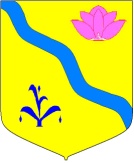 КОНТРОЛЬНО-СЧЕТНАЯ КОМИССИЯ КИРОВСКОГО МУНИЦИПАЛЬНОГО РАЙОНА ул. Советская, 57, пгт. Кировский, 692091тел: (42354) 23-0-60E-mail: ksk_kir@mail.primorye.ruОКПО 84629068, ОГРН 1082507000069ИНН/КПП 2516606416/251601001